Titolo: ANIMALI ED ESPRESSIONIEtà: 6 -12 anniAutori: Istituto dei Sordi di Torino www.istitutosorditorino.org Competenze :Gli studenti impareranno le espressioni facciali associate a un argomento e potranno migliorare il modo di comunicare.Gli studenti sapranno che le espressioni facciali possono esprimere sentimenti e caratteristiche.Gli studenti sapranno usare la motricità fine e i movimenti.Competenze secondo il curriculum Europeo:http://eur-lex.europa.eu/legal-content/EN/TXT/?uri=LEGISSUM%3Ac11090Valutazione formativa:Discussione insieme di come possiamo esprimerci attraverso i segni e i gesti.Definizione di come possiamo associare il mimo e le espressioni facciali.Discussione insieme dei sentimenti che le espressioni facciali possono chiaramente mostrare.Valutazione sommativa:Usare le espressioni facciali (componente importante delle lingue dei segni e della comunicazione non verbale), espressione dei sentimenti e delle caratteristiche di qualcosa.Rendere gli studenti più consapevoli dei componenti della comunicazione.Lista del vocabolario specifico/Parole chiave:Espressioni facciali, sentimenti, animali, caratteristiche, caratteristiche esterne, idee e sentimenti interni. Breve descrizione del contesto/scenario educativo:L'insegnante chiederà agli studenti quali sono i componenti delle lingue dei segni e come avviene la comunicazione con le persone che non conoscono la lingua dei segni o che non hanno mai incontrato una persona sorda. La discussione può essere davvero utile al fine di sviluppare il concetto di identità e riflettere insieme su quanto siano importanti le lingue nella comunicazione umana.Dopo aver discusso con loro, l'insegnante proporrà di realizzare un video o di preparare alcune foto di un argomento scelto dal gruppo (animali, membri della famiglia, sentimenti, lavori ...) e descriverli usando mimo, segni ed espressioni facciali.L'insegnante può aiutare i bambini in ogni fase dell’attività.Materiale necessario/Requisiti tecnici:Fotografie di animali o di altri temi/materie/argomenti che possano essere mostrati attraverso delle espressioni facciali e grazie ai componenti della lingua dei segni.Focus sulla lingua dei segni: Segnare il nuovo vocabolario, discutere con gli studenti sulla comunicazione e sui componenti della lingua dei segni.Come si sente questo uomo?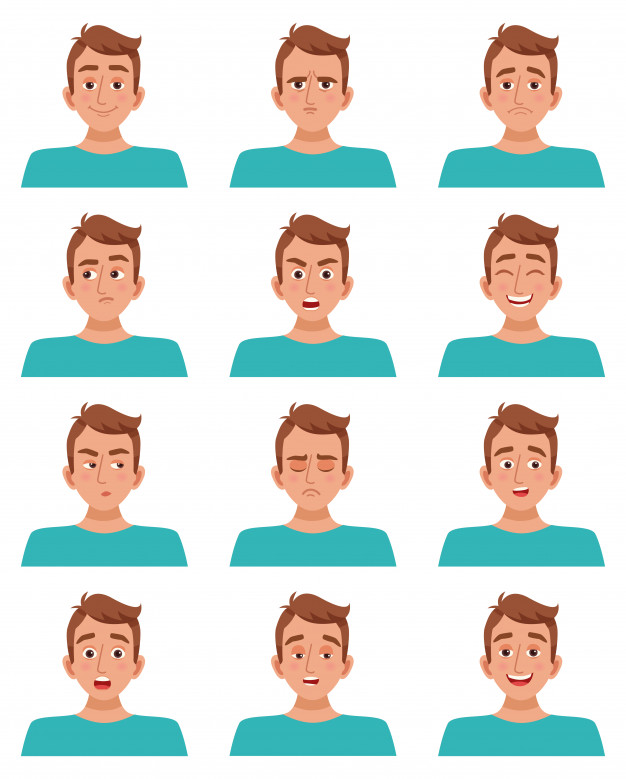 Cosa sta facendo il bambino? Come si sente?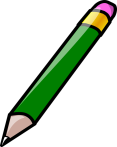 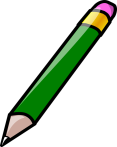 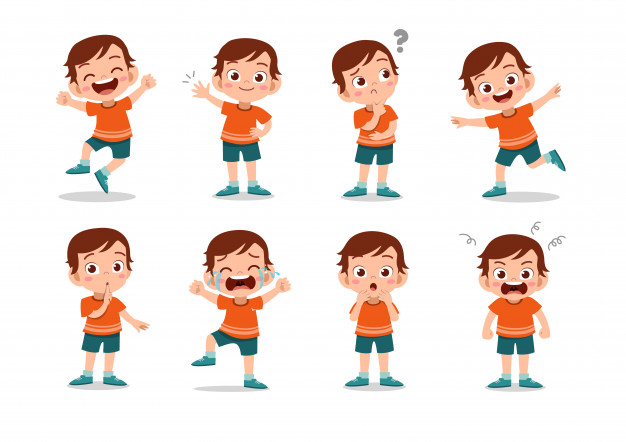 Puoi spiegare le differenze tra le coppie di foto? 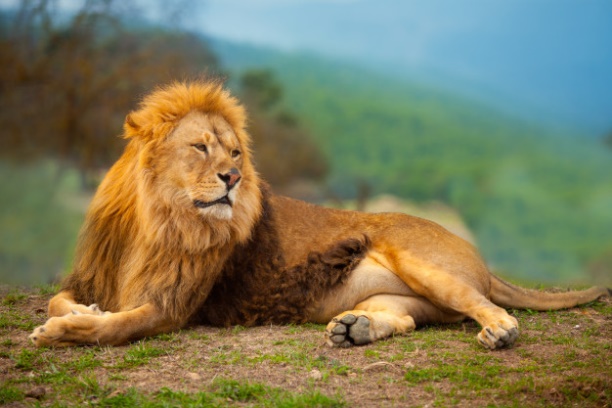 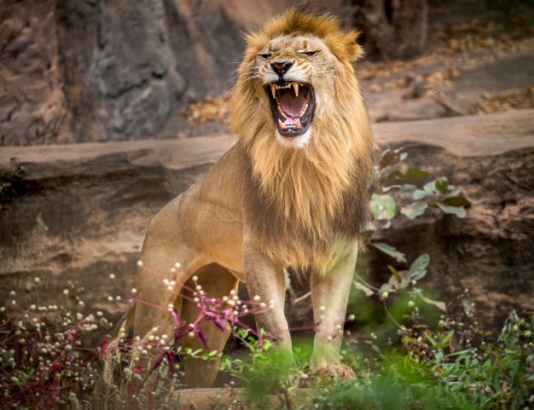 ___________________________________________________________________________________________________________________________________________________________________________________________________________________________________________________________________________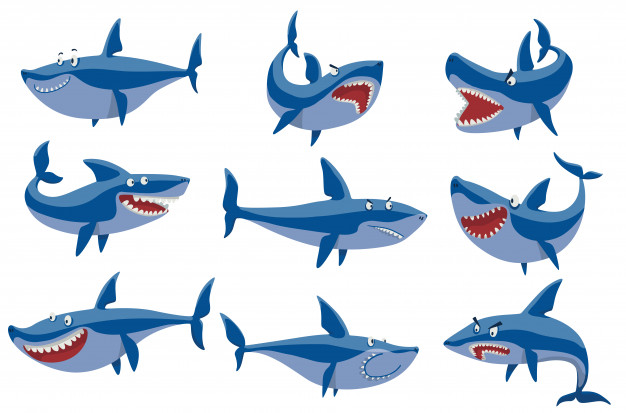 ___________________________________________________________________________________________________________________________________________________________________________________________________________________________________________________________________________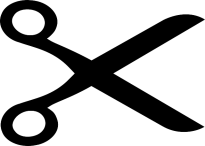 Disegna le espressioni facciali scritte.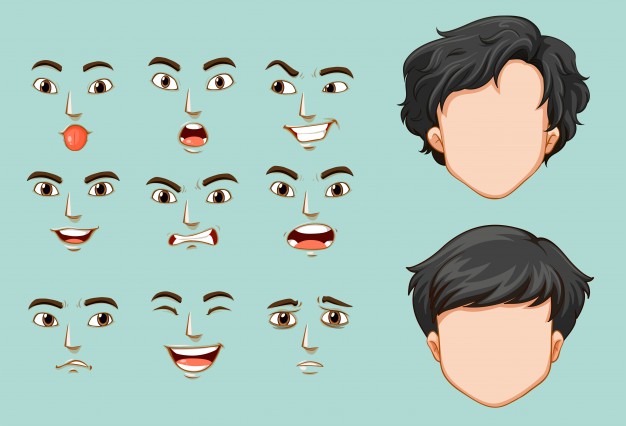 		STANCO						FELICE	PREOCCUPATO						INNAMORATO	       ENTUSIASTA						ARRABBIATOTaglia l’immagine e fai il puzzle .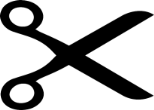 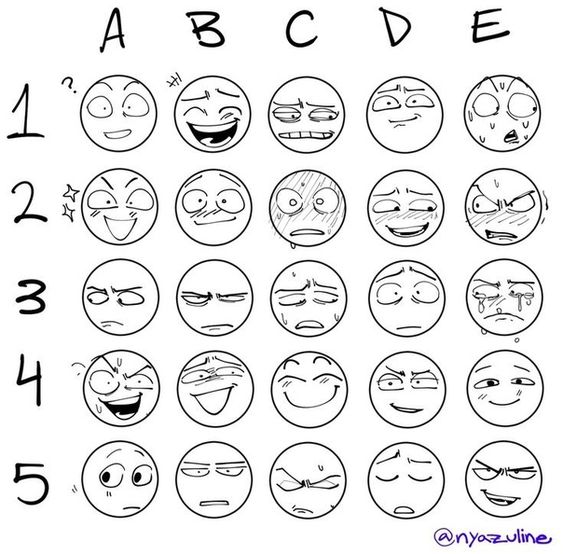 Estensione / Arricchimento / Prolungamenti Collegamenti Web con altri strumenti digitali:https://www.youtube.com/watch?v=37w9JjUWN30 https://www.youtube.com/watch?v=Q9JJyfnbY6g 